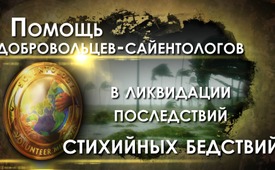 Помощь добровольцев-сайентологов в ликвидации последствий стихийных бедствий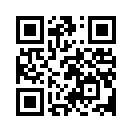 Вы уже слышали что-то положительное о церкви сайентологов? В центральных СМИ скорее всего нет, так как там почти без исключений вся эта организация с её сотрудниками подвергается клевете и дискредитации. В этой передаче Klagemauer-TV сообщает о добрых делах многих добровольцев-сайентологов, которые в первых рядах фронта самоотверженно оказывают помощь во многих кризисных регионах.Помощь добровольцев-сайентологов в ликвидации последствий стихийных бедствий 
В 2017 году центральные СМИ сообщали о множестве катастрофах по всему миру. Но о чём они не сообщали, так это о том, что при ликвидации последствий двадцати крупных катастроф первую помощь оказывали священники-добровольцы из числа сайентологов. Например, когда землетрясение разрушило итальянский город Норча. Добровольные сотрудники-сайентологи быстро привезли туда необходимые материалы, чтобы помочь оставшимся без крова людям. До и после урагана "Ирма", который пронесся над Флоридой, эти люди пожертвовали в совокупности более чем 21.000 часов самоотверженного труда. Они до урагана укрепляли витрины магазинов, а после него помогали убирать развалины и оказывали людям всевозможную помощь.  
Они также были на месте происшествия, когда губительное землетрясение постигло Мехико, где они помогали спасателям. Один служащий сказал: "Они все достойны изумления". Но где же центральные СМИ, которые вместо травли сайентологов, сообщили хотя бы один раз и об их добрых делах? 
Здесь уместны слова немецкого писателя Курта Тухольского: "Ловкий журналист имеет одно оружие ‒ это замалчивание".
"Если задаётся вопрос, что больше всего угрожает человечеству, то, как правило, называют ядерное, химическое и бактериологическое оружие. Но при этом забывают ещё одно действительно ужасное оружие массового уничтожения, которое в первую очередь нацелено на человеческий мозг: информация, пропаганда и агитация, а также травля.". Валентин Михайлович Фалин, бывший российский дипломат и автор книг.

IN EINER WELT VON FREMDEN      В МИРЕ СРЕДИ ЧУЖИХ 
SIND WIR EIN FREUNDLICHES GESICHT     МЫ ДРУЖЕЛЮБНОЕ ЛИЦО 
NICHT DISKRIMINIEREND         НЕ ДИСКРИМИНИРУЯ 
FÜRSORGLICH             ЗАБОТЛИВО
ENTSCHLOSSEN           РЕШИТЕЛЬНО 
BRINGEN GEWISSEN           ПРИНОСИМ СОВЕСТЬ 
LIEBE              ЛЮБОВЬ
MITGEFÜHL             СОСТРАДАНИЕ 
VERSTÄNDNIS          ПОНИМАНИЕ 
FREIHEIT VON MÜHSAL         СВОБОДУ ОТ СТРАДАНИЙ 
4 MILLIONEN WURDEN EINGEFÜHRT      4 МИЛЛИОНА ВСТАЛИ В РЯДЫ
IN WIRKUNGSVOLLE WERKZEUGE FÜRS LEBEN   КАК ЭФФЕКТИВНЫЕ ОРУДИЯ В ПОДДЕРЖКУ ЖИЗНИ
ÜBER 30 JAHRE           БОЛЕЕ 30 ЛЕТ
IN 196 NATIONEN           В 196 НАРОДАХ
SIND WIR             МЫ 
EHRENAMTLICHE MITARBEITER VON SCIENTOLOGEN   ДОБРОВОЛЬЦЫ ИЗ ЧИСЛА САЙЕНТОЛОГОВ 
EGAL WELCHE UMSTÄNDE         НЕЗАВИСИМО, КАКИЕ ОБСТОЯТЕЛЬСТВА
EGAL WELCHES PROBLEM        НЕЗАВИСИМО, КАКАЯ ПРОБЛЕМА
ES KANN ETWAS GETAN WERDEN       ЧТО-ТО МОЖНО СДЕЛАТЬот rs.Источники:„Verstehen“ Ausgabe 412, Das Magazin der Scientology-Kirche Basel, S.18Может быть вас тоже интересует:---Kla.TV – Другие новости ... свободные – независимые – без цензуры ...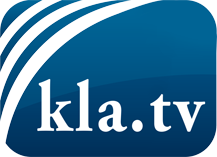 О чем СМИ не должны молчать ...Мало слышанное от народа, для народа...регулярные новости на www.kla.tv/ruОставайтесь с нами!Бесплатную рассылку новостей по электронной почте
Вы можете получить по ссылке www.kla.tv/abo-ruИнструкция по безопасности:Несогласные голоса, к сожалению, все снова подвергаются цензуре и подавлению. До тех пор, пока мы не будем сообщать в соответствии с интересами и идеологией системной прессы, мы всегда должны ожидать, что будут искать предлоги, чтобы заблокировать или навредить Kla.TV.Поэтому объединитесь сегодня в сеть независимо от интернета!
Нажмите здесь: www.kla.tv/vernetzung&lang=ruЛицензия:    Creative Commons License с указанием названия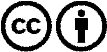 Распространение и переработка желательно с указанием названия! При этом материал не может быть представлен вне контекста. Учреждения, финансируемые за счет государственных средств, не могут пользоваться ими без консультации. Нарушения могут преследоваться по закону.